KAIŠIADORIŲ MIESTO VIETOS VEIKLOS GRUPĖS VIETOS PLĖTROS STRATEGIJOS ĮGYVENDINIMUI REIKALINGŲ PROCEDŪRŲ APRAŠAS2017 m. balandžio 13 d. BENDROSIOS NUOSTATOSKaišiadorių miesto vietos veiklos grupės vietos plėtros strategijos įgyvendinimui reikalingų procedūrų aprašas (toliau – aprašas) parengtas vadovaujantis vietos plėtros strategijų atrankos ir įgyvendinimo taisyklėmis, patvirtintomis Lietuvos Respublikos vidaus reikalų ministro 2015 m. gruodžio 11 d. įsakymu Nr. 1V-992 „Dėl vietos plėtros strategijų atrankos ir įgyvendinimo taisyklių patvirtinimo“ (toliau – Vietos plėtros strategijų atrankos ir įgyvendinimo taisyklės), atsižvelgiant į Kaišiadorių miesto vietos veiklos grupės vietos plėtros strategijos dalyje „Vietos plėtros strategijos valdymo ir stebėsenos tvarkos apibūdinimas“ aprašytą veiksmų ir juos įgyvendinančių projektų vykdytojų atrankos įgyvendinimo tvarką.Apraše pateikiamas Kaišiadorių miesto vietos veiklos grupės vietos plėtros strategijos (toliau – vietos plėtros strategija) įgyvendinimui reikalingų procedūrų aprašas. KVIETIMAS TEIKTI VIETOS PLĖTROS PROJEKTINIUS PASIŪLYMUS ATRANKAIKaišiadorių miesto vietos veiklos grupė (toliau – Kaišiadorių miesto VVG) skelbia kvietimą teikti vietos plėtros projektinius pasiūlymus atrankai (toliau – kvietimas atrankai) lietuvių kalba Kaišiadorių rajono savivaldybės interneto svetainėje ir (arba) Kaišiadorių miesto VVG interneto svetainėje. Kvietimas atrankai gali būti skelbiamas papildomai kitais būdais (kitose visuomenės informavimo priemonėse), siekiant efektyviau informuoti galimus vietos plėtros projektinių pasiūlymų pareiškėjus (toliau – pareiškėjas).Vietos plėtros projektinių pasiūlymų teikimo laikotarpis nustatomas ne trumpesnis kaip 1 mėnuo nuo kvietimo atrankai paskelbimo.Kaišiadorių miesto VVG užtikrina, jog informacija apie kvietimą atrankai būtų vieša ir prieinama visiems suinteresuotiems asmenims ir organizacijoms.Kvietimas atrankai skelbiamas Kaišiadorių rajono savivaldybės interneto svetainėje www.kaisiadorys.lt pagal aprašo 1 priede nustatytą kvietimo teikti vietos plėtros projektinius pasiūlymus formą. Siekiant efektyviau informuoti galimus pareiškėjus kvietimas atrankai skelbiamas vietinėje spaudoje, Kaišiadorių miesto VVG interneto svetainėje, Kaišiadorių miesto VVG socialinio tinklo „Facebook“ paskyroje (Kaišiadorių miesto vietos veiklos grupė). Kaišiadorių miesto VVG, ne vėliau kaip per 10 darbo dienų nuo kvietimo atrankai termino paskelbimo, surengia mokymus (konsultacijas) vietos plėtros projektinių pasiūlymų rengėjams. Mokymų (konsultacijų) datos nurodomos kvietime atrankai. Apie organizuojamus mokymus (konsultacijas) yra pranešama Kaišiadorių rajono savivaldybės interneto svetainėje, vietinėje spaudoje, Kaišiadorių miesto VVG interneto svetainėje, Kaišiadorių miesto VVG socialinio tinklo „Facebook“ paskyroje (Kaišiadorių miesto vietos veiklos grupė). Kaišiadorių miesto VVG gali skelbti papildomą kvietimą atrankai teikti rezervinius vietos plėtros projektinius pasiūlymus Kaišiadorių miesto VVG valdybos sprendimu. Kvietime atrankai nurodoma, kad priimami vietos plėtros projektiniai pasiūlymai, kuriems finansuoti vietos plėtros strategijoje lėšų nėra.Kvietime atrankai nurodomi Kaišiadorių miesto VVG paskirti asmenys, kurie teikia konsultacijas (raštu, elektroniniu paštu, telefonu ir kt.) pareiškėjams vietos plėtros projektinių pasiūlymų rengimo laikotarpiu.VIETOS PLĖTROS PROJEKTINIŲ PASIŪLYMŲ VERTINIMASVietos plėtros projektinius pasiūlymus vertina Kaišiadorių miesto VVG valdybos paskirti vietos plėtros projektinių pasiūlymų vertintojai.Už vietos plėtros projektinių pasiūlymų atranką ir vertinimą yra atsakinga Kaišiadorių miesto VVG valdyba. Vietos plėtros  projektinių pasiūlymų atranką ir vertinimą vykdo projekto vadovai, įgyvendinantys vietos plėtros strategijos administravimą (toliau – projekto vadovai) ir vertintojai (toliau – vertintojai). Projekto vadovai priima vietos plėtros  projektinius pasiūlymus kvietime nurodytu adresu. Vietos plėtros  projektiniai pasiūlymai registruojami atskirame surištame ir antspauduotame žurnale, nurodant gavimo datą, pareiškėjo pavadinimą, adresą, pateikimo būdą, vietos plėtros  projektinį pasiūlymą užregistravusio projekto vadovo duomenis ir suteikiant vietos plėtros projektiniam pasiūlymui unikalų registracijos numerį.Projekto vadovai gavę vietos plėtros  projektinius pasiūlymus sudaro gautų projektinių pasiūlymų sąrašą. Sudaromos vietos plėtros projektinių pasiūlymų bylos, numatoma jų saugojimo vieta. Elektroniniu paštu išsiunčiami pranešimai, informuojantys pareiškėjus, kad jų projektiniai pasiūlymai yra gauti ir užregistruoti.Vertintojais yra asmenys, kurie atitinka šiuos reikalavimus:neturi sąsajų su vertinamų vietos plėtros projektinių pasiūlymų pareiškėjais ar jų partneriais, dėl ko galėtų kilti interesų konfliktas;turi atstovauti bent vieną iš trijų grupių (bendruomeninių organizacijų ir (ar) kitų nevyriausybinių organizacijų, asocijuotų verslo struktūrų ir (ar) įmonių, vietos valdžios).Kaišiadorių miesto VVG valdybos nariai negali būti skiriami vertintojais.Jei Kaišiadorių miesto VVG teikia vietos plėtros projektinį pasiūlymą, jo vertinimui pasitelkiami ne mažiau kaip trys vertintojai, kuriuos skiria Kaišiadorių miesto VVG valdyba ir kurie neturi darbo santykių su Kaišiadorių miesto VVG. Prieš atlikdamas vietos plėtros projektinių pasiūlymų vertinimą, projekto vadovas ir vertintojas turi patvirtinti savo konfidencialumą ir nešališkumą, pasirašydamas aprašo 2 priede nustatytą konfidencialumo ir nešališkumo deklaraciją.Kaišiadorių miesto VVG valdyba užtikrina, kad paskirto vertintojo vietos plėtros projektinių pasiūlymų vertinimai nesukeltų interesų konflikto.Vietos plėtros projektiniai pasiūlymai vertinami vadovaujantis Kaišiadorių miesto vietos veiklos grupės vietos plėtros strategijos vietos plėtros projektinių pasiūlymų atrankos kriterijų aprašo II skyriuje nustatytais atrankos kriterijais ir jų vertinimo balais. Prasidėjus vietos plėtros projektinių pasiūlymų vertinimui jų atrankos kriterijai ir vertinimo balai negali būti keičiami.Už vietos plėtros projektinių pasiūlymų vertinimo ir vertinimo ataskaitų kokybę atsako Kaišiadorių miesto VVG valdyba, kuri organizuoja ir koordinuoja vietos plėtros projektinių pasiūlymų vertintojų ir projekto vadovų veiklą.Vietos plėtros projektinio pasiūlymo vertinimo etapai:administracinės atitikties vertinimas;naudos ir kokybės vertinimas.Administracinės atitikties vertinimą pagal aprašo 3 priede nustatytą formą, vadovaudamasis Kaišiadorių miesto vietos veiklos grupės vietos plėtros strategijos vietos plėtros projektinių pasiūlymų atrankos kriterijų aprašo 5 punktu, ne vėliau kaip per 10 darbo dienų, pasibaigus vietos plėtros projektinių pasiūlymų pateikimo terminui, atlieka vienas iš projekto vadovų.Projekto vadovas nustatęs, kad vietos plėtros projektinis pasiūlymas neatitinka administracinės atitikties vertinimo kriterijų, raštu arba elektroniniu paštu kreipiasi į pareiškėją ir nustato ne trumpesnį kaip 3 darbo dienų terminą trūkumams pašalinti. Per nustatytą terminą pareiškėjui nepašalinus nustatytų trūkumų, projekto vadovas parengia administracinės atitikties vertinimo išvadą, nurodydamas, kad vietos plėtros projektinis pasiūlymas neatitinka administracinės atitikties vertinimo kriterijų.Projekto vadovas nesikreipiant dėl nustatytų trūkumų šalinimo parengia administracinės atitikties vertinimo išvadą, nurodydamas, kad vietos plėtros projektinis pasiūlymas neatitinka administracinės atitikties vertinimo kriterijų, jeigu vietos plėtros projektinio pasiūlymo vertinimo metu:pareiškėjas ir partneris (-iais), kai teikiama kartu su partneriu (-iais) yra likviduojamas, sudaręs taikos sutartį su kreditoriais, sustabdęs ar apribojęs savo veiklą, jam yra iškelta byla dėl bankroto arba restruktūrizavimo, yra pradėtas ikiteisminis tyrimas dėl ūkinės komercinės veiklos;pareiškėjas ir partneris (-iais), kai teikiama kartu su partneriu (-iais) yra neįvykdęs su mokesčių ar socialinio draudimo įmokų mokėjimu susijusių įsipareigojimų pagal Lietuvos Respublikos teisės aktus;pareiškėjas ir partneris (-iais), kai teikiama kartu su partneriu (-iais) vietos plėtros projektiniame pasiūlyme arba jo prieduose yra pateikęs klaidinančią arba melagingą informaciją;pareiškėjas ir partneris (-iais), kai teikiama kartu su partneriu (-iais) yra bandęs gauti konfidencialią informaciją arba daryti įtaką Kaišiadorių miesto VVG ir jos nariams; asmuo, turintis teisę veikti pareiškėjo ir (ar) partnerio (-ių), kai teikiama kartu su partneriu (-iais) vardu, turi neišnykusį ar nepanaikintą teistumą už profesinės veiklos pažeidimus;pareiškėjui ir partneris (-iais), kai teikiama kartu su partneriu (-iais) yra taikomas apribojimas gauti finansavimą dėl to, kad per sprendime dėl lėšų grąžinimo nustatytą terminą lėšos nebuvo grąžintos arba grąžinta tik dalis lėšų.Atlikus vietos plėtros projektinio pasiūlymo administracinės atitikties vertinimą ir nustačius jo atitikimą administracinės atitikties vertinimo kriterijams, atliekamas vietos plėtros projektinio pasiūlymo naudos ir kokybės vertinimas pagal aprašo 4 priede nustatytą formą (kuri priklausomai nuo kvietime nurodyto (-ų) veiksmo (-ų), papildoma specialiaisiais kriterijais), vadovaujantis Kaišiadorių miesto vietos veiklos grupės vietos plėtros strategijos vietos plėtros projektinių pasiūlymų atrankos kriterijų aprašo 4, 6 ir 7 punktais, ne vėliau kaip per 30 darbo dienų, pasibaigus vietos plėtros projektinių pasiūlymų pateikimo terminui. Kaišiadorių miesto VVG pirmininkas, atsižvelgdamas į gautų vietos plėtros projektinių pasiūlymų skaičių ir apimtį, vietos plėtros projektinių pasiūlymų vertinimo terminą gali pratęsti iki 10 darbo dienų, apie tai informuojant pareiškėjus elektroniniu paštu.Vietos plėtros projektinio pasiūlymo naudos ir kokybės vertinimą atlieka ne mažiau kaip trys vertintojai. Vietos plėtros projektinio pasiūlymo naudos ir kokybės vertinimo negali atlikti projekto vadovai, kurie atliko to paties vietos plėtros projektinio pasiūlymo administracinės atitikties vertinimą. Vertindama pateiktus vietos plėtros projektinius pasiūlymus, Kaišiadorių miesto VVG (vertintojai, projekto vadovai, Kaišiadorių miesto VVG pirmininkas) gali atlikti vietos plėtros projektinio pasiūlymo patikrą vietoje. Apie patikrą vietoje Kaišiadorių miesto VVG pareiškėjui praneša ne vėliau kaip likus 2 darbo dienoms iki patikros vietoje. Patikros vietoje metu yra pildomas patikros vietoje protokolas, nurodant dalyvavusius asmenis, vietą ir rezultatus.Vietos plėtros projektinio pasiūlymo naudos ir kokybės vertinimo metu Kaišiadorių miesto VVG gali paprašyti pateikti trūkstamą informaciją ir (arba) dokumentus. Pareiškėjas privalo pateikti patikslintą informaciją ir (arba) dokumentus per Kaišiadorių miesto VVG nustatytą terminą. Atlikus vietos plėtros projektinio pasiūlymo naudos ir kokybės vertinimą, vietos plėtros projektinio pasiūlymo galutinis vertinimas nustatomas apskaičiuojant visų vertintojų skirtų balų vidurkį.Vertintojai, įvertinę vietos plėtros projektinius pasiūlymus pagal naudos ir kokybės kriterijus, sureitinguoja vietos plėtros projektinius pasiūlymus surinktų balų mažėjimo tvarka. Finansavimą siūloma skirti vietos plėtros projektiniams pasiūlymams, kurie surinko daugiausia, bet ne mažiau kaip 49 balus, iš kurių ne mažiau kaip 15 balų gauti už specialiuosius naudos ir kokybės kriterijus. Kitus tinkamus finansuoti vietos plėtros projektinius pasiūlymus (t. y. surinkusius ne mažiau kaip 49, iš kurių ne mažiau kaip 15 balų gauti už specialiuosius naudos ir kokybės kriterijus), kuriems finansuoti vietos plėtros strategijoje lėšų nepakanka, siūloma įtraukti į rezervinių projektų sąrašą. Rezerviniams vietos plėtros projektiniams pasiūlymams finansavimas gali būti skirtas aprašo 41  punkte nustatyta tvarka. Vietos plėtros projektinius pasiūlymus, surinkusius 48 balų arba mažiau, siūloma nefinansuoti.Atlikęs vietos plėtros projektinio pasiūlymo naudos ir kokybės vertinimą, kiekvienas vertintojas nurodo projektinio pasiūlymo įgyvendinimui siūlomą skirti finansavimo sumą pagal 8.6.1-ESFA-V-911 priemonės „Vietos plėtros strategijų įgyvendinimas“ projektų finansavimo sąlygų apraše (toliau – PFSA) tinkamoms finansuoti išlaidoms apmokėti (toliau – finansavimo suma). Jei vertintojų nuomonės išsiskiria dėl vietos plėtros projektiniam pasiūlymui siūlomos skirti  finansavimo sumos, jie turi tarpusavyje susitarti (jeigu vertintojai nepriima sprendimo bendru sutarimu, sprendimas priimamas visiems vertintojams balsuojant. Balsuojant sprendimai priimami paprasta balsų dauguma). Jeigu vietos plėtros projektinio pasiūlymo naudos ir kokybės vertinimo metu nustatyta, jog siūloma skirti finansavimo suma yra mažesnė negu buvo nurodyta vietos plėtros projektiniame pasiūlyme, Kaišiadorių miesto VVG raštu kreipiasi į pareiškėją su siūlymu įgyvendinti vietos plėtros projektinį pasiūlymą už nustatyto dydžio skiriamų finansavimo lėšų sumą. Pareiškėjas per 5 darbo dienas elektroniniu paštu informuoja Kaišiadorių miesto VVG dėl sutikimo įgyvendinti projektinį pasiūlymą už nustatyto dydžio skiriamą finansavimo lėšų sumą. Pareiškėjui per 5 darbo dienas nepateikus Kaišiadorių miesto VVG atsakymo, laikoma, kad pareiškėjas atsisako įgyvendinti vietos plėtros projektinį pasiūlymą. Kaišiadorių miesto VVG projektų vadovai rengia ir miesto VVG valdybai teikia vietos plėtros projektinių pasiūlymų vertinimo ataskaitą (toliau – vertinimo ataskaita) ne vėliau kaip po 10 darbo dienų, pasibaigus vietos plėtros projektinių pasiūlymų vertinimo terminui. Vertinimo ataskaitoje nurodo:bendrą informaciją apie kvietimą atrankai;informaciją apie vietos plėtros projektinius pasiūlymus, kuriuos siūloma finansuoti, nurodant kiekvienam vietos plėtros projektiniam pasiūlymui siūlomą skirti lėšų sumą ir balus;informaciją apie vietos plėtros projektinius pasiūlymus, kurių siūloma nefinansuoti, nurodant kiekvienam vietos plėtros projektiniam pasiūlymui siūlomus skirti balus;informaciją apie vietos plėtros projektinius pasiūlymus, kuriuos siūloma įtraukti į rezervinį sąrašą, nurodant surinktų balų sumą. . Kaišiadorių miesto VVG valdybai nepritarus projektų vadovų parengtai vertinimo ataskaitai, Kaišiadorių miesto VVG valdybos sprendimu nustatomas ne trumpesnis nei 15 darbo dienų terminas vertintojams atlikti pakartotinį vietos plėtros projektinių pasiūlymų vertinimą, parengti ir pateikti patikslintą vertinimo ataskaitą. Kaišiadorių miesto VVG valdybai  nepritarus projektų vadovų parengtai patikslintai vertinimo ataskaitai, Kaišiadorių miesto VVG valdybos sprendimu kvietimas atrankai yra nutraukiamas. Informacija apie kvietimo atrankai nutraukimą ir tai lėmusias priežastis pateikiama Kaišiadorių rajono savivaldybės interneto svetainėje ir (arba) Kaišiadorių miesto VVG interneto svetainėje, kituose šaltiniuose. Vietos plėtros projektinis pasiūlymas nefinansuojamas, jeigu:vietos plėtros projektinio pasiūlymas neatitinka administracinės atitikties vertinimo kriterijų, nurodytų Kaišiadorių miesto vietos veiklos grupės vietos plėtros strategijos vietos plėtros projektinių pasiūlymų atrankos kriterijų aprašo 5 punkte;vietos plėtros projektinis pasiūlymas naudos ir kokybės vertinimo metu įvertintas 48 arba mažiau kaip 48 balais.VIETOS PLĖTROS PROJEKTŲ SĄRAŠŲ SUDARYMASKaišiadorių miesto VVG valdyba, atsižvelgdama į projektų vadovų vertinimo ataskaitoje pateiktą informaciją, pagal Vietos plėtros strategijų atrankos ir įgyvendinimo taisyklių 6 priedą sudaro:siūlomų finansuoti vietos plėtros projektų sąrašą;rezervinį vietos plėtros projektų sąrašą;siūlomų nefinansuoti vietos plėtros projektų sąrašą.Aprašo 38 punkte nurodyti sąrašai sudaromi vietos plėtros projektinių pasiūlymų surinktų balų mažėjimo tvarka (daugiausiai balų surinkusiam vietos plėtros projektiniam pasiūlymui suteikiama pirma vieta ir t.t.). Vietos plėtros projektinius pasiūlymus įvertinus vienodu balų skaičiumi aukštesnė pozicija sąraše suteikiama vietos plėtros projektiniam pasiūlymui (kriterijai pateikiami pagal svarbumą):kuris skirtas didesniam projekto tikslinės grupės skaičiui; kuriame numatytas didesnis lėšų prisidėjimas prie projekto įgyvendinimo; kurio pateikimo data ir laikas pirmesnis. Į aprašo 38.1 papunktyje nurodytą sąrašą įtraukiami vietos plėtros projektiniai pasiūlymai, kurių įgyvendinimui pagal vietos plėtros strategiją pakanka lėšų. Jeigu Kaišiadorių miesto VVG kvietime atrankai numatyta sudaryti rezervinį vietos plėtros projektų sąrašą, vietos plėtros projektiniai pasiūlymai, kurių įgyvendinimui lėšų nepakanka, įtraukiami į aprašo 38.2 papunktyje nurodytą sąrašą. Esant sutaupymų, miesto VVG valdybai pritarus vietos plėtros projektiniai pasiūlymai iš aprašo 38.2 papunktyje nurodyto sąrašo eilės tvarka gali būti perkeliami į aprašo 38.1 papunktyje nurodytą sąrašą.Vietos plėtros projektiniai pasiūlymai, atitinkantys vieną iš aprašo 37 punkte nurodytą sąlygą, įtraukiami į aprašo 38.3 papunktyje nurodytą sąrašą.Aprašo 38 punkte nurodytus sąrašus tvirtina Kaišiadorių miesto VVG valdyba per 5 darbo dienas gavus projektų vadovų ataskaitą. Kaišiadorių miesto VVG projekto vadovai ne vėliau kaip per 5 darbo dienas nuo sąrašo (-ų) patvirtinimo dienos raštu, el. paštu, Kaišiadorių rajono savivaldybės interneto svetainėje, Kaišiadorių miesto VVG interneto svetainėje ir (arba) kituose šaltiniuose informuoja pareiškėjus apie visus priimtus sprendimus, susijusius su pateiktu vietos plėtros projektiniu pasiūlymu, nurodant sprendimų priėmimo motyvus.Kaišiadorių miesto VVG siūlomų finansuoti vietos plėtros projektų sąrašą kartu su vietos plėtros projektiniais pasiūlymais pateikia Lietuvos Respublikos Vidaus reikalų ministerijai (toliau – Ministerija). Ministerija įvertina pateiktus vietos plėtros projektinius pasiūlymus, kaip tai nustatyta Vietos plėtros strategijų atrankos ir įgyvendinimo taisyklėse.Kai Kaišiadorių miesto VVG negali pateikti Kaišiadorių miesto VVG projektų sąrašo kartu su vietos plėtros projektiniais pasiūlymais per Vietos plėtros strategijų atrankos ir įgyvendinimo taisyklių 81 punkte nustatytą terminą, Kaišiadorių miesto VVG likus ne mažiau kaip 14 dienų iki nustatyta Vietos plėtros strategijų atrankos ir įgyvendinimo taisyklių 81 punkte nustatyto termino pabaigos raštu kreipiasi į Ministeriją nurodydama priežastis, dėl kurių negali laiku pateikti Kaišiadorių miesto VVG projektų sąrašo kartu su vietos plėtros projektiniais pasiūlymais, ir datą, kada šiuos dokumentus galėtų pateikti.Atlikę vietos plėtros projektinių pasiūlymų vertinimą Ministerijos atsakingi darbuotojai nustato, ar vietos plėtros projektinis pasiūlymas atitinka visus Vietos plėtros strategijų atrankos ir įgyvendinimo taisyklėse nustatytus reikalavimus, ir parengia bei pateikia išvadą dėl vietos plėtros projekto, kurioje nurodo, kad vietos plėtros projektas atitinka arba neatitinka Vietos plėtros strategijų atrankos ir įgyvendinimo taisyklėse nustatytus reikalavimus ir gali būti įtraukiamas į Ministerijos siūlomų finansuoti vietos plėtros projektų sąrašą.Kaišiadorių miesto VVG, ne vėliau kaip per 5 darbo dienas nuo išvados gavimo, informuoja pareiškėjus (-ą) raštu arba el. paštu, Kaišiadorių rajono savivaldybės interneto svetainėje ir (arba) Kaišiadorių miesto VVG interneto svetainėje, kituose šaltiniuose.Kaišiadorių miesto VVG, atsižvelgdama į gautą išvadą, koreguoja aprašo 38 punkte nurodytus sąrašus ir patvirtina kaip tai numatyta aprašo 43 punkte. Vadovaujantis pateikta išvada iš aprašo 38.1 papunktyje nurodyto sąrašo išbraukiamas (-i) vietos plėtros projektinis (-iai) pasiūlymas (-ai) ir įtraukiamas (-i) į aprašo 38.3 papunktyje nurodytą sąrašą.Kaišiadorių miesto VVG valdybai patvirtinus patikslintus pagal pateiktą išvadą aprašo 38.1 ir 38.3 papunkčiuose nurodytus sąrašus gali būti skelbiamas papildomas kvietimas atrankai. Patvirtintas Ministerijos siūlomų finansuoti vietos plėtros projektų sąrašas gali būti keičiamas vadovaujantis Vietos plėtros strategijų atrankos ir įgyvendinimo taisyklių 97 – 99 punktais. VIETOS PLĖTROS STRATEGIJOS ĮGYVENDINIMO VIEŠINIMASKaišiadorių miesto VVG viešina patvirtintą vietos plėtros strategiją ir Kaišiadorių miesto VVG vykdomais veiklas. Viešinimas vykdomas Kaišiadorių rajono savivaldybės interneto svetainėje, Kaišiadorių miesto VVG interneto svetainėje, socialiniuose tinkluose, spaudoje, asmeniškai siunčiant informaciją galimiems pareiškėjams arba kitais būdais.Kaišiadorių rajono savivaldybės interneto svetainėje ir (arba) Kaišiadorių miesto VVG interneto svetainėje skelbiama tokia informacija:vietos plėtros strategija ir vietos plėtros strategijos pakeitimai;Kaišiadorių miesto VVG narių pagal atstovaujamus partnerius (kurie atstovauja bendruomeninėms organizacijoms ir (ar) kitoms nevyriausybinėms organizacijoms; asociacijoms; asocijuotoms verslo struktūroms ir (ar) įmonėms; savivaldybės tarybai ar savivaldybių taryboms) sąrašas, nurodant jų vardus ir pavardes;Kaišiadorių miesto VVG valdybos narių pagal atstovaujamus partnerius (bendruomeninės organizacijos ir (ar) kitos nevyriausybinės organizacijos; asociacijos; asocijuotos verslo struktūros ir (ar) įmonės; savivaldybės taryba ar savivaldybių tarybos) sąrašas, nurodant jų vardus, pavardes;Kaišiadorių miesto VVG darbuotojų vardai ir pavardės, užimamos pareigos, jų kontaktiniai duomenys (telefono numeriai, el. pašto adresai);bendrieji Kaišiadorių miesto VVG kontaktiniai duomenys (buveinės adresas, darbo laikas, telefono numeris, el. pašto adresas);priėmimo į Kaišiadorių miesto VVG tvarka;kvietimai teikti vietos plėtros projektinius pasiūlymus ir su kvietimais susiję dokumentai;vietos plėtros projektinių pasiūlymų vertinimo rezultatai;vietos plėtros projektinių pasiūlymų tvirtinimo rezultatai;informacija apie įgyvendinamus vietos plėtros projektus;informacija apie įgyvendintus vietos plėtros projektus;informacija apie planuojamus ir vykusius Kaišiadorių miesto VVG visuotinius narių susirinkimus, susijusius su vietos plėtros strategijos įgyvendinimu (skelbimai apie susirinkimus, susirinkimų darbotvarkės, susirinkimų dalyvių sąrašų kopijos, susirinkimų protokolai);informacija apie planuojamus ir vykusius Kaišiadorių miesto VVG valdybos  posėdžius (kvietimai į posėdžius, posėdžių darbotvarkės, posėdžių dalyvių sąrašų kopijos, posėdžių protokolai);informacija apie planuojamus ir įvykusius renginius, susijusius su vietos plėtros strategijos įgyvendinimu;nuorodos į Europos Sąjungos ir nacionalinius teisės aktus, reglamentuojančius vietos plėtros strategijų įgyvendinimo tvarką.Kaišiadorių miesto VVG turi teisę skelbti ir papildomą, su vietos plėtros strategijos įgyvendinimu susijusią informaciją. Kaišiadorių miesto VVG ne rečiau kaip kartą per kalendorinius metus pristato Kaišiadorių miesto VVG veiklos teritorijos gyventojams vietos plėtros strategijos įgyvendinimo metinę ataskaitą (toliau – metinė ataskaita) (pavyzdžiui, viešinimo ir aktyvinimo renginiai, informavimas spaudoje, per televiziją ir pan.). Kaišiadorių miesto VVG pasirinktas metinės ataskaitos teritorijos gyventojams pristatymo būdas turi užtikrinti kuo platesnį Kaišiadorių miesto VVG veiklos teritorijos gyventojų informavimą.VIETOS PLĖTROS STRATEGIJOS ĮGYVENDINIMO STEBĖSENAKaišiadorių miesto VVG pirmininkas yra atsakingas už vietos plėtros strategijos stebėsenos organizavimą ir užtikrinimą.Stebėsenos pagrindą sudaro kiekvienais metais rengiamos ataskaitos, kurių turinys vertinamas pagal siekiamus rodiklius ir rodiklių apskaičiavimo metodiką. Į stebėsenos procesą yra įtraukiama ne tik Kaišiadorių miesto VVG, bet ir vietos plėtros projektų vykdytojai. Vietos plėtros projektų vykdytojai iki einamųjų metų sausio 20 d. renka, apdoroja, susistemina ir pateikia Kaišiadorių miesto VVG informaciją, reikalingą vietos plėtros strategijos įgyvendinimo metinių priežiūros ataskaitų parengimui. Informacija teikiama užpildant nustatytos formos ataskaitą, kurioje numatytas aiškus pateikiamos informacijos turinys. Projekto vadovai kartą per metus rengia metinę, o baigus įgyvendinti vietos plėtros strategiją, galutinę ataskaitas apie vietos plėtros strategijos vykdymą ir jos rezultatus. Metinė ataskaita yra parengiama iki einamųjų metų vasario 15 d., galutinė ataskaita ne vėliau kaip per 2 mėnesius nuo vietos plėtros strategijos įgyvendinimo pabaigos. Metinės ir galutinė ataskaitos yra tvirtinamos Kaišiadorių miesto VVG valdybos. Metinės ataskaitos privalo būti patvirtintos iki einamųjų metų kovo 15 d., galutinė ataskaita – ne vėliau kaip per 3 mėnesius nuo vietos plėtros strategijos įgyvendinimo pabaigos. Forma, pagal kurią rengiamos vietos plėtros strategijos metinės ir galutinė ataskaitos, pateikiama aprašo 5 priede ir Vietos plėtros strategijų atrankos ir įgyvendinimo taisyklių 4 priede.Projektų vadovai pateikia Ministerijai metinės ataskaitos kopiją ir jos patvirtinimą įrodančio dokumento kopiją (Kaišiadorių miesto VVG valdybos sprendimą, kuriuo patvirtinta metinė ataskaita) iki einamųjų metų balandžio 1 d.Įgyvendinus vietos plėtros strategiją, projektų vadovai pateikia Ministerijai galutinės ataskaitos kopiją ir jos patvirtinimą įrodančio dokumento kopiją (Kaišiadorių miesto VVG vadybos sprendimą, kuriuo patvirtinta galutinė ataskaita) ne vėliau kaip per 3 mėnesius nuo vietos plėtros strategijos įgyvendinimo pabaigos.Projekto vadovai bendrauja su Ministerija ir esant poreikiui teikia papildomą informaciją, susijusią su vietos plėtros strategijos įgyvendinimu. VIETOS PLĖTROS STRATEGIJOS KEITIMASKaišiadorių miesto VVG turi teisę inicijuoti vietos plėtros strategijos keitimą.Vietos plėtros strategijos pakeitimai turi būti tvirtinami Kaišiadorių miesto VVG valdyboje.Vietos plėtros strategijos pakeitimai turi būti raštu suderinti su Ministerija. Kaišiadorių miesto VVG inicijuoja vietos plėtros strategijos pokyčius esant šioms sąlygoms: būtina keisti dėl teisės aktų, reglamentuojančių vietos plėtros strategijų įgyvendinimą, pakeitimų; būtina keisti suplanuotų lėšų paskirstymą tarp vietos plėtros strategijos uždavinių ir veiksmo sričių; būtina keisti didžiausią galimą paramos sumą vienam vietos plėtros strategijos veiksmui įgyvendinti pagal skirtingus vietos plėtros strategijos uždavinius; būtina patikslinti vietos plėtros strategijos veiksmų sąrašą, siekiant įgyvendinti vietos plėtros strategijoje numatytus rodiklius. Kaišiadorių miesto VVG norėdama keisti vietos plėtros strategiją privalo raštu pateikti Ministerijai motyvuotą prašymą leisti pakeisti vietos plėtros strategiją, Kaišiadorių miesto VVG valdybos protokolo kopiją ir kartu su prašymu pateikti visą informaciją bei dokumentus, kuriais pagrindžiamas prašymas.Priėmusi sprendimą dėl prašymo leisti keisti vietos plėtros strategiją Ministerija raštu informuoja Kaišiadorių miesto VVG apie priimtą sprendimą.BAIGIAMOSIOS NUOSTATOSKaišiadorių miesto VVG, vadovaudamasi Bendrųjų dokumentų saugojimo terminų rodykle, patvirtina Lietuvos vyriausiojo archyvaro 2011 m kovo 9 d. įsakymu Nr. V-100 ,,Dėl Bendrųjų dokumentų saugojimo terminų rodyklės patvirtinimo“, saugo visus dokumentus ir (arba) jų kopijas, susijusias su vietos plėtros strategijos įgyvendinimu.Prieš paskelbiant kvietimą atrankai aprašas gali būti keičiamas siekiant efektyvesnio vietos plėtros strategijos įgyvendinimo ir (arba) atsižvelgiant į vietos plėtros strategijos pakeitimus.Paskelbus kvietimą atrankai ir vietos plėtros projektinių pasiūlymų vertinimo metu aprašas nekeičiamas.Kaišiadorių miesto vietos veiklos grupės vietos plėtros strategijos įgyvendinimui reikalingų procedūrų aprašo1 priedas(Kvietimo teikti vietos plėtros projektinius pasiūlymus forma)KAIŠIADORIŲ MIESTO VIETOS VEIKLOS GRUPĖBAŽNYČIOS G. 4, LT-56121 KAIŠIADORYSKVIETIMAS TEIKTI  VIETOS PLĖTROS PROJEKTINIUS PASIŪLYMUSKaišiadorių miesto vietos veiklos grupės vietos plėtros strategijos įgyvendinimui reikalingų procedūrų aprašo2 priedasKAIŠIADORIŲ MIESTO VIETOS VEIKLOS GRUPĖ_________________________________________________________(Vertintojo vardas, pavardė, gyv. adresas, tel., el.paštas)VIETOS PLĖTROS projektINIų PASIŪLYMŲ VERTINITOJO KONFIDENCIALUMO ir Nešališkumo deklaracija 20_____ m. __________________ d.KaišiadorysAš, _________(vardas, pavardė)____________, pareiškiu, kad vertindamas Kaišiadorių miesto vietos veiklos grupės vietos plėtros strategijos numatytiems veiksmams įgyvendinti skirtus projektinius pasiūlymus,Pasižadu:saugoti ir tik įstatymų ir kitų teisės aktų nustatytais tikslais ir tvarka naudoti konfidencialią informaciją, kuri man taps žinoma, vertinant Kaišiadorių miesto vietos veiklos grupės vietos plėtros strategijos numatytiems veiksmams įgyvendinti skirtus projektinius pasiūlymus;man patikėtus dokumentus, kuriuose yra konfidenciali informacija, saugoti tokiu būdu, kad tretieji asmenys neturėtų galimybės su jais susipažinti ar pasinaudoti.Man išaiškinta, kad konfidencialią informaciją sudaro:vietos plėtros projektinių pasiūlymų duomenys ir turinys;vietos plėtros projektinių pasiūlymų vertinimo išvados;vietos plėtros projektinių pasiūlymų vertinimo rezultatų duomenys;kita informacija, susijusi su vietos plėtros projektinių pasiūlymų nagrinėjimu, aiškinimu, vertinimu ir palyginimu, jeigu jos atskleidimas prieštarauja teisės aktams.Patvirtinu, kad atsisakysiu vertinti man pateiktą vietos plėtros projektinį pasiūlymą, jei paaiškės, kad aš esu vietos plėtros projektinį pasiūlymą pateikusios organizacijos narys (-ė); dalyvauju vietos plėtros projektinį pasiūlymą pateikusios organizacijos valdymo organų veikloje; esu įtrauktas (-a) į vietos plėtros projektinio pasiūlymo, kuris yra vertinamas, vykdymo procesą; galiu nesuderinti viešųjų ir privačių interesų ir galiu būti šališkas (-a).Esu perspėtas (-a), kad pažeidęs (-usi) šį pasižadėjimą, atsakysiu teisės aktų nustatyta tvarka ir turėsiu atlyginti Kaišiadorių miesto vietos veiklos grupei  padarytus nuostolius._______________________		_________________________________(parašas)	 			(vardas ir pavardė)Kaišiadorių miesto vietos veiklos grupės vietos plėtrosstrategijos įgyvendinimui reikalingų procedūrų aprašo3 priedasADMINISTRACINĖS ATITIKTIES VERTINIMO FORMAVietos plėtros projektinio pasiūlymo vertintojas		_________________________________				                 (vardas, pavardė, parašas)Kaišiadorių miesto vietos veiklos grupės vietos plėtros strategijos įgyvendinimui reikalingų procedūrų aprašo4 priedasNAUDOS IR KOKYBĖS VERTINIMO FORMASiūloma skirti suma vietos plėtros projektinio pasiūlymo įgyvendinimui:Vietos plėtros projektinio pasiūlymo vertintojas			_________________________________					(vardas, pavardė, parašas)___________________________Kaišiadorių miesto vietos veiklos grupės vietos plėtros strategijos įgyvendinimui reikalingų procedūrų aprašo5 priedas(Vietos plėtros strategijos įgyvendinimo metinės/galutinės ataskaitos forma)KAIŠIADORIŲ MIESTO VIETOS VEIKLOS GRUPĖVIETOS PLĖTROS STRATEGIJOS ĮGYVENDINIMO METINĖ/GALUTINĖ ATASKAITA (Pasirinktą ataskaitos tipą pabraukti)|_|_|_|_| |_|_| |_|_| Nr. |_|_|_|(data)___________________(sudarymo vieta)1. Ataskaita pateikiama už |_|_|_|_| metus 2. Informacija apie projektą3. Informacija apie vietos plėtros strategijos keitimą (nurodomi visi atvejai, jeigu ir kada vietos plėtros strategija buvo keista)4. Pasiekti rodikliai (pildoma už ataskaitinį laikotarpį, vadovaujantis vietos plėtros strategijoje numatytais pasiekti rodikliais pagal numatytą įgyvendinti vietos plėtros strategiją)*5. Informacija apie vietos plėtros strategijoje numatytų veiksmų įgyvendinimą * Jei pildoma vietos plėtros strategijos įgyvendinimo galutinė ataskaita, duomenys pateikiami nuo vietos plėtros strategijos įgyvendinimo pradžios, t. y. kaupiamuoju būdu, ne vien už ataskaitinį periodą.6. Ar vietos plėtros strategijai įgyvendinti ir jos priežiūrai miesto VVG turi konsultantą? Taip  NeJeigu taip, užpildyti7. Ataskaitos priedai8. Papildoma informacija(Miesto VVG, vadovo arba jo įgalioto                (parašas)                         (vardas ir pavardė)               asmens pareigų pavadinimas)PATVIRTINTAKaišiadorių miesto vietos veiklos grupės valdybos posėdžio2017 m. balandžio  24 d. protokolu Nr. 3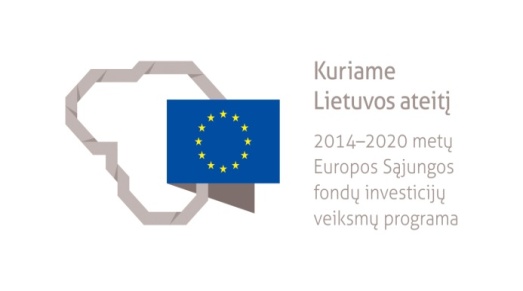 Finansuojama iš Europos socialinio fondo lėšųFinansuojama iš Europos socialinio fondo lėšų1.Vietos plėtros strategijos pavadinimas2.Vietos plėtros strategijos teritorija3.Vietos plėtros strategijos tikslas4.Vietos plėtros strategijos uždavinys, veiksmas (-ai), kuriam įgyvendinti skelbiamas kvietimas teikti vietos plėtros pasiūlymus (toliau – Kvietimas)5.Vietos plėtros strategijos planuojami rezultatai (tikslo, uždavinio, veiksmo, kuriam įgyvendinti skelbiamas kvietimas6.Kvietimui numatytas finansavimas7.Didžiausia galima projektui skirti finansavimo lėšų suma8.Tinkami vietos plėtros projektinių pasiūlymų pareiškėjai bei partneriai9.Reikalavimai projektams (tikslinės grupės, būtinas prisidėjimas lėšomis, projekto trukmė, vieta ir kt.), remiamos veiklos, tinkamos finansuoti išlaidos(Teikiama informacija iš PFSA, pateikiamos nuorodos į PFSA punktus. Nurodomas būtinas prisidėjimas. Informuojama apie galimybes prisidėti nepiniginiu įnašu.)10.Vietos plėtros projektinių pasiūlymų pateikimo terminas (Nurodoma data ir laikas. Jei vietos plėtros projektinis pasiūlymas pateikiamas paštu, nurodoma su kokios datos pašto žyma vietos plėtros projektinis pasiūlymas laikomas pateiktas laiku.)11.Vietos plėtros projektinių pasiūlymų pateikimo būdas ir tvarka12. Su projektiniu pasiūlymu pateikiami dokumentai:pareiškėjo ir partnerio (-ių), kai teikiama kartu su partneriu (-iais), atitiktį Kaišiadorių miesto vietos veiklos grupės vietos plėtros strategijos įgyvendinimui reikalingų procedūrų aprašo 24 punkto reikalavimams pagrindžiantys dokumentai (Kaišiadorių miesto vietos veiklos grupės vietos plėtros strategijos vietos plėtros projektinių pasiūlymų atrankos kriterijų aprašo 2 priedas); dokumentas, įrodantis, kad pareiškėjas yra įregistruotas Juridinių asmenų registre ir veikia ne trumpiau nei 2 metus (šis reikalavimas netaikomas vietos veiklos grupėms, atitinkančioms Strategijų rengimo taisyklių 4 punkte nustatytus reikalavimus, ir biudžetinėms įstaigoms);dokumentų, patvirtinančių teisę naudotis nekilnojamuoju turtu, jei numatomas veiklas planuojama vykdyti tose patalpose, kopija;galiojančios sutarties kopija, kai paslauga perkama iš buhalterinės apskaitos paslaugas teikiančios įmonės (įstaigos) ar buhalterinės apskaitos paslaugas savarankiškai teikiančio asmens;jei pareiškėjui atstovauja ne jo vadovas, dokumento, patvirtinančio asmens teisę veikti pareiškėjo vardu, originalas ar kopija;dokumentas (-ai), patvirtinantis (-ys) lėšų projektui įgyvendinti skyrimą iš pareiškėjo ar kitų teisėtų finansavimo šaltinių, jeigu tokių yra;prekių, darbų ar paslaugų teikėjų komerciniai pasiūlymai arba kiti dokumentai, pagrindžiantys numatytų išlaidų vertę (komercinis pasiūlymas parenkamas vietos plėtros projektinio pasiūlymo pareiškėjo nuožiūra, siekiant nustatyti galimų išlaidų vertę; pateikiama tais atvejais, kai netaikomi fiksuotieji įkainiai, nustatyti tyrimo ataskaitose);kiti, pareiškėjo nuomone, reikalingi pateikti dokumentai.13.Susiję dokumentai(Pateikiama nuoroda į Kaišiadorių miesto vietos veiklos grupės vietos plėtros strategijos vietos plėtros projektinių pasiūlymų atrankos kriterijų aprašą, Kaišiadorių miesto vietos veiklos grupės vietos plėtros strategijos įgyvendinimui reikalingų procedūrų aprašą, PFSA, Vietos plėtros strategijų atrankos ir įgyvendinimo taisykles, Lietuvos Respublikos finansų ministro 2014 m. spalio 8 d. įsakymą Nr. 1K-316 „Dėl projektų administravimo ir finansavimo taisyklių patvirtinimo“ ir kitus susijusius dokumentus.)14.Kontaktai(Nurodomas asmuo kontaktams, į kurį galima kreiptis iškilus klausimams.)15.Papildoma informacija(Nurodoma mokymų (konsultacijų) vietos plėtros projektinių pasiūlymų rengėjams laikas. Nurodoma, ar bus sudaromas rezervinis vietos plėtros projektinių pasiūlymų sąrašas.)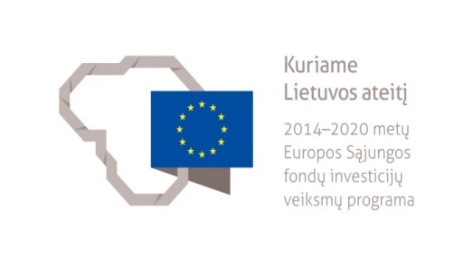 Finansuojama iš Europos socialinio fondo lėšųFinansuojama iš Europos socialinio fondo lėšųVietos plėtros projektinio pasiūlymo pavadinimas:Vietos plėtros projektinio pasiūlymo pareiškėjo pavadinimas:Vietos plėtros projektinio pasiūlymo pateikimo data:Vietos plėtros projektinio pasiūlymo vertintojas:Vietos plėtros projektinio pasiūlymo vertinimo atlikimo data:Vietos plėtros projektinio pasiūlymo vertinimo po patikslinimų atlikimo data: Vietos plėtros projektinio pasiūlymo atitiktis vietos plėtros projektinių pasiūlymų administracinės atitikties kriterijams:Vietos plėtros projektinio pasiūlymo atitiktis vietos plėtros projektinių pasiūlymų administracinės atitikties kriterijams:Vietos plėtros projektinio pasiūlymo atitiktis vietos plėtros projektinių pasiūlymų administracinės atitikties kriterijams:Vietos plėtros projektinio pasiūlymo atitiktis vietos plėtros projektinių pasiūlymų administracinės atitikties kriterijams:Vietos plėtros projektinio pasiūlymo atitiktis vietos plėtros projektinių pasiūlymų administracinės atitikties kriterijams:Vietos plėtros projektinio pasiūlymo atitiktis vietos plėtros projektinių pasiūlymų administracinės atitikties kriterijams:Vietos plėtros projektinio pasiūlymo atitiktis vietos plėtros projektinių pasiūlymų administracinės atitikties kriterijams:Eil. Nr.KriterijaiVertinimasVertinimasVertinimas (patikslinus)Vertinimas (patikslinus)KomentarasEil. Nr.KriterijaiAtitinkaNeatitinkaAtitinkaNeatitinkaKomentaras1.Vietos plėtros projektinis pasiūlymas pateiktas kvietime atrankai nustatytu terminu2.Vietos plėtros projektinis pasiūlymas pateiktas kvietime atrankai nustatytu būdu3.Vietos plėtros projektinis pasiūlymas pateiktas pagal nustatytą formą (Kaišiadorių miesto vietos veiklos grupės vietos plėtros strategijos vietos plėtros projektinių pasiūlymų atrankos kriterijų aprašo 1 priedas) 4.Vietos plėtros projektinis pasiūlymas atitinka kvietime atrankai nustatytus reikalavimus:4.1.vietos plėtros projektinis pasiūlymas neviršija nustatytos didžiausios galimos projektui skirti finansavimo lėšų sumos4.2.pareiškėjas yra tinkamas, jam nėra apribojimų gauti finansavimą(Tinkami pareiškėjai yra nurodyti PFSA 13 ir 15 punktuose.  Tikrinama atitiktis aprašo 16 ir 24 punktų reikalavimams.)4.3.vietos plėtros projektinio pasiūlymo partneris (-iai) yra tinkamas (-i), jam (-iems) nėra apribojimų gauti finansavimą (jei aktualu)(Tinkami ir netinkami partneriai yra nurodyti PFSA 14–16 punktuose. Tikrinama atitiktis aprašo 24 punkto reikalavimams.)4.4.vietos plėtros projekto tikslai, uždaviniai ir veiklos atitinka bent vieną iš Nr. 08.6.1-ESFA-V-911 priemonės „Vietos plėtros strategijų įgyvendinimas“ projektų finansavimo sąlygų apraše (toliau – PFSA) nurodytų veiklų ir veiklų išlaidos tinkamos finansuoti(Tinkamos veiklos nurodytos  PFSA 10-11 punktuose.  Tinkamos finansuoti išlaidos nurodytos 39-54 punktuose.)4.5.vietos plėtros projektas nepažeidžia Lietuvos Respublikos Partnerystės sutarties 1.5 punkte  nustatytų horizontaliųjų principų:  partnerystės, vyrų ir moterų lygių galimybių skatinimo, nediskriminacijos, darnaus vystymosi, jaunimo principų. Vietos plėtros projekto įgyvendinimas yra suderinamas su Europos Sąjungos konkurencijos politikos nuostatomis4.6.vietos plėtros projektiniame pasiūlyme užtikrintas efektyvus projektui įgyvendinti reikalingų lėšų panaudojimas (tinkamas kryžminis finansavimas, fiksuotos normos ir kt.)4.7.vietos plėtros projekto įgyvendinimo trukmė, vieta atitinka kvietime atrankai nustatytus reikalavimus5.Vietos plėtros projekto tikslas ir uždaviniai atitinka veiksmų programos 8 prioriteto „Socialinės įtrauktiems didinimas ir kova su skurdu“ 8.6.1 konkretų uždavinį „Pagerinti vietines įsidarbinimo galimybes ir didinti bendruomenių socialinę integraciją, išnaudojant vietos bendruomenių, verslo ir vietos valdžios ryšius“ ir siekiamą rezultatą6.Vietos plėtros projektas prisideda prie Kaišiadorių miesto vietos veiklos grupės vietos plėtros strategijos tikslo, bent vieno uždavinio  ir veiksmo įgyvendinimo7.Vietos plėtros projektu  prisidedama prie bent vieno Kaišiadorių miesto vietos veiklos grupės vietos plėtros strategijoje numatyto rezultato ir (arba) produkto rodiklio (-ių) pasiekimo8.Vietos plėtros projektiniame pasiūlyme numatytas pareiškėjo ir (ar) partnerio (-ių) įnašas atitinka  kvietime atrankai nustatytus reikalavimus ir yra užtikrintas jo finansavimas9.Pagrįsta, kad vietos plėtros projekto rezultatai bus prieinami gyvenamosios vietovės bendruomenei10.Kartu su vietos plėtros projektiniu pasiūlymu pateikti kvietime atrankai nurodyti dokumentai:10.1. pareiškėjo ir partnerio (-ių), kai teikiama kartu su partneriu (-iais), atitiktį Kaišiadorių miesto vietos veiklos grupės vietos plėtros strategijos įgyvendinimui reikalingų procedūrų aprašo 24 punkto reikalavimams pagrindžiantys dokumentai (Kaišiadorių miesto vietos veiklos grupės vietos plėtros strategijos vietos plėtros projektinių pasiūlymų atrankos kriterijų aprašo 2 priedas)10.2dokumentas, įrodantis, kad pareiškėjas yra įregistruotas Juridinių asmenų registre ir veikia ne trumpiau nei 2 metus (šis reikalavimas netaikomas vietos veiklos grupėms, atitinkančioms Strategijų rengimo taisyklių 4 punkte nustatytus reikalavimus, ir biudžetinėms įstaigoms)10.3.dokumentų, patvirtinančių teisę naudotis nekilnojamuoju turtu, jei numatomas veiklas planuojama vykdyti tose patalpose, kopija10.4.galiojančios sutarties kopija, kai paslauga perkama iš buhalterinės apskaitos paslaugas teikiančios įmonės (įstaigos) ar buhalterinės apskaitos paslaugas savarankiškai teikiančio asmens10.5.jei pareiškėjui atstovauja ne jo vadovas,  dokumento, patvirtinančio asmens teisę veikti pareiškėjo vardu, originalas ar kopija10.6.dokumentas (-ai), patvirtinantis (-ys) lėšų projektui įgyvendinti skyrimą iš pareiškėjo ar kitų teisėtų finansavimo šaltinių, jeigu tokių yra10.7.prekių, darbų ar paslaugų teikėjų komerciniai pasiūlymai arba kiti dokumentai, pagrindžiantys numatytų išlaidų vertę (komercinis pasiūlymas parenkamas vietos plėtros projektinio pasiūlymo pareiškėjo nuožiūra, siekiant nustatyti galimų išlaidų vertę; pateikiama tais atvejais, kai netaikomi fiksuotieji įkainiai, nustatyti tyrimo ataskaitose) 10.8.kiti, pareiškėjo nuomone, reikalingi pateikti dokumentaiVertinimo išvada (pasirinkti pabraukiant tinkamą variantą): vietos plėtros projektinis pasiūlymas atitinka administracinės atitikties vertinimo kriterijus, gali būti atliekamas vietos plėtros projektinio pasiūlymo naudos ir kokybės vertinimas;vietos plėtros projektinis pasiūlymas neatitinka šių administracinės atitikties vertinimo kriterijų (nurodyti):.......;vietos plėtros projektinis pasiūlymas negali būti vertinamas dėl atitikties naudos ir kokybės kriterijams.Finansuojama iš Europos socialinio fondo lėšųVietos plėtros projektinio pasiūlymo pavadinimas:Vietos plėtros projektinio pasiūlymo pareiškėjo pavadinimas:Vietos plėtros projektinio pasiūlymo pateikimo data:Vietos plėtros projektinio pasiūlymo vertintojas:Vietos plėtros projektinio pasiūlymo vertinimo atlikimo data:Vietos plėtros projektinio pasiūlymo atitiktis naudos ir kokybės kriterijams:Vietos plėtros projektinio pasiūlymo atitiktis naudos ir kokybės kriterijams:Vietos plėtros projektinio pasiūlymo atitiktis naudos ir kokybės kriterijams:Vietos plėtros projektinio pasiūlymo atitiktis naudos ir kokybės kriterijams:Vietos plėtros projektinio pasiūlymo atitiktis naudos ir kokybės kriterijams:Eil. Nr.KriterijusKriterijusVertinimas balaisKomentaras1.Pagrįsta vietos plėtros projektiniu pasiūlymu sprendžiama problema, nurodytos priežastys, lėmusios projekto įgyvendinimąPagrįsta vietos plėtros projektiniu pasiūlymu sprendžiama problema, nurodytos priežastys, lėmusios projekto įgyvendinimąnepagrįsta – 0iš dalies pagrįsta – 5pagrįsta – 102.Pasirinktas tikslas (-ai), uždavinys (-ai) ir veikla (-os) užtikrina Kaišiadorių miesto VVG vietos plėtros strategijos veiksmo (-ų) įgyvendinimąPasirinktas tikslas (-ai), uždavinys (-ai) ir veikla (-os) užtikrina Kaišiadorių miesto VVG vietos plėtros strategijos veiksmo (-ų) įgyvendinimąiš dalies užtikrina – 5užtikrina – 103.Kiekvienai veiklai nurodyti fiziniai rodikliai ir jų siektinos reikšmės yra realios ir pasiekiamosKiekvienai veiklai nurodyti fiziniai rodikliai ir jų siektinos reikšmės yra realios ir pasiekiamosiš dalies realūs ir pasiekiami – 5realūs ir pasiekiami – 104.Vietos plėtros projektinio pasiūlymo įgyvendinimui prašomos skirti lėšos yra detalizuotos ir pagrįstos (prašomos lėšos bus naudojamos taupiai ir efektyviai, sukuriama nauda atitinka sąnaudas, kurių reikia planuojamiems rezultatams pasiekti), susijusios su veiklomisVietos plėtros projektinio pasiūlymo įgyvendinimui prašomos skirti lėšos yra detalizuotos ir pagrįstos (prašomos lėšos bus naudojamos taupiai ir efektyviai, sukuriama nauda atitinka sąnaudas, kurių reikia planuojamiems rezultatams pasiekti), susijusios su veiklomisnepagrįsta – 0iš dalies pagrįsta – 5pagrįsta – 105.Numatytas didesnis nei 7,5 procentų prisidėjimas:Numatytas didesnis nei 7,5 procentų prisidėjimas:5.1.5.1.numatytas didesnis nei 20 procentų prisidėjimas 10 5.2.5.2.numatytas nuo 15 iki 20 procentų prisidėjimas5 5.3.5.3.numatytas nuo 7,5 iki 15 procentų prisidėjimas36. Užtikrintas vietos plėtros projekto tęstinumasUžtikrintas vietos plėtros projekto tęstinumasnepagrįsta – 0iš dalies pagrįsta – 3pagrįsta – 57. Pagrįsta, kad vietos plėtros projektinis pasiūlymas be jam įgyvendinti skirtų lėšų negalėtų būti įgyvendintas tokios apimties per tokį pat laikotarpį ir tokios pat kokybėsPagrįsta, kad vietos plėtros projektinis pasiūlymas be jam įgyvendinti skirtų lėšų negalėtų būti įgyvendintas tokios apimties per tokį pat laikotarpį ir tokios pat kokybėsnepagrįsta – 0iš dalies pagrįsta –3pagrįsta – 58.Pagrįsta, jog vietos plėtros projektiniame pasiūlyme numatytos tinkamos finansuoti vietos plėtros projektinio pasiūlymo išlaidos nebuvo, nėra ir nebus finansuojamos iš kitų nacionalinių programų ir Europos Sąjungos struktūrinių fondųPagrįsta, jog vietos plėtros projektiniame pasiūlyme numatytos tinkamos finansuoti vietos plėtros projektinio pasiūlymo išlaidos nebuvo, nėra ir nebus finansuojamos iš kitų nacionalinių programų ir Europos Sąjungos struktūrinių fondųnepagrįsta – 0iš dalies pagrįsta – 3 pagrįsta – 59.Pagrįstos vietos plėtros projektinio pasiūlymo veiklos, jų išdėstymas laike, atsakomybės už vietos plėtros projektinio pasiūlymo įgyvendinimą pasiskirstymas, pajėgumas įgyvendinti vietos plėtros projektinį pasiūlymąPagrįstos vietos plėtros projektinio pasiūlymo veiklos, jų išdėstymas laike, atsakomybės už vietos plėtros projektinio pasiūlymo įgyvendinimą pasiskirstymas, pajėgumas įgyvendinti vietos plėtros projektinį pasiūlymąnepagrįsta – 0iš dalies pagrįsta – 5pagrįsta – 1010.Specialieji Kaišiadorių miesto VVG patvirtinti vietos plėtros projektinių pasiūlymų naudos ir kokybės vertinimo kriterijaiSpecialieji Kaišiadorių miesto VVG patvirtinti vietos plėtros projektinių pasiūlymų naudos ir kokybės vertinimo kriterijaiVietos plėtros projektinio pasiūlymo biudžeto vertinimas:Vietos plėtros projektinio pasiūlymo biudžeto vertinimas:Vietos plėtros projektinio pasiūlymo biudžeto vertinimas:Vietos plėtros projektinio pasiūlymo biudžeto vertinimas:Veiklos nr., kuriai siūloma mažinti arba neskirti finansavimoPrašoma sumaSiūloma sumaSiūlymo pagrindimasMažinama suma:Mažinama suma:Prašoma suma:Mažinama suma:Siūloma suma:Vertinimo išvada (pasirinkti ir pabraukti): Vietos plėtros projektinis pasiūlymas atitinka naudos ir kokybės vertinimo kriterijus.Siūloma vietos plėtros projektinio pasiūlymo įgyvendinimui skirti finansavimą.Vietos plėtros projektinis pasiūlymas neatitinka (iš dalies neatitinka) šių naudos ir kokybės vertinimo kriterijų (nurodyti):Vietos plėtros projektinio pasiūlymo siūloma nefinansuoti, kadangi naudos ir kokybės vertinimo metu jis įvertintas 48 arba mažiau balų Finansuojama iš Europos socialinio fondo lėšųMiesto VVG|_|_|_|_|_|_|_|_|_|_|_|_|_|_|_|_|_|_|_|_||_|_|_|_|_|_|_|_|_|_|_|_|_|_|_|_|_|_|_|_||_|_|_|_|_|_|_|_|_|_|_|_|_|_|_|_|_|_|_|_||_|_|_|_|_|_|_|_|_|_|_|_|_|_|_|_|_|_|_|_|Vietos plėtros strategijos pavadinimasSprendimo, kuriuo patvirtinta vietos plėtros strategija numeris|_|_|_|_|_|_|_|_|_|_|_|_|_|_|_|_|_||_|_|_|_|_|_|_|_|_|_|_|_|_|_|_|_|_|Miesto VVG adresasJuridinio asmens buveinė (gatvė, namo numeris, vietovė)Pašto indeksasTel., faksasEl. paštasJuridinio asmens buveinė (gatvė, namo numeris, vietovė)Pašto indeksasTel., faksasEl. paštasVietos plėtros strategijos vadovas arba administracijos vadovasVardas, pavardėVietos plėtros strategijos vadovas arba administracijos vadovasPareigosVietos plėtros strategijos vadovas arba administracijos vadovasTelefonas, faksasVietos plėtros strategijos vadovas arba administracijos vadovasEl. paštasAtsiskaitymo laikotarpisnuo |_|_|_|_| |_|_| |_|_| iki |_|_|_|_| |_|_| |_|_|nuo |_|_|_|_| |_|_| |_|_| iki |_|_|_|_| |_|_| |_|_|Vietos plėtros strategijos įgyvendinimo laikotarpisnuo |_|_|_|_| |_|_| |_|_| iki |_|_|_|_| |_|_| |_|_|nuo |_|_|_|_| |_|_| |_|_| iki |_|_|_|_| |_|_| |_|_|Paskirta paramos suma administravimo išlaidoms|_|_|_|_|_|_|_|_| Eur|_|_|_|_|_|_|_|_| EurPaskirta paramos suma vietos plėtros projektų įgyvendinimo išlaidoms|_|_|_|_|_|_|_|_| Eur|_|_|_|_|_|_|_|_| EurBendra paskirta paramos suma|_|_|_|_|_|_|_| Eur|_|_|_|_|_|_|_| EurBendra paramos suma, kuriai pateikti mokėjimo prašymai|_|_|_|_|_|_|_|_| Eur|_|_|_|_|_|_|_|_| EurBendra gauta paramos suma|_|_|_|_|_|_|_|_| Eur|_|_|_|_|_|_|_|_| EurNr. Keitimo objektasVietos plėtros strategijos įgyvendinimo terminaiNr. Keitimo objektasParamos vietos plėtros strategijai įgyvendinti sumos/investicijų pasiskirstymasNr. Keitimo objektasPlanuoti vietos plėtros strategijos kiekybiniai ir kokybiniai pasiekimaiNr. Keitimo objektasMokėjimo prašymų terminaiNr. Keitimo objektasBanko sąskaitaNr. Keitimo objektasVietos plėtros strategijos vykdytojo rekvizitaiNr. Keitimo data|_|_|_|_| |_|_| |_|_||_|_|_|_| |_|_| |_|_|Nr. Keitimo priežastis (-ys) ir tikslasKeitimas Ministerijos iniciatyva (dėl teisės aktų pasikeitimo) (nurodyti)Nr. Keitimo priežastis (-ys) ir tikslasKita (nurodyti)Nr. Keitimo įtaka/pasekmės (detaliai nurodomos keitimo pasekmės vietos plėtros strategijos įgyvendinimui, ypač keitimo objektui)Vietos plėtros strategijos įgyvendinimo terminams.Paramos vietos plėtros strategijai įgyvendinti sumos/investicijų pasiskirstymui:a) tarp vietos plėtros strategijos prioritetų;b) tarp vietos plėtros strategijos priemonių;c) tarp vietos plėtros strategijos įgyvendinimo etapų.Planuotiems vietos plėtros strategijos kiekybiniams ir (ar) kokybiniams pasiekimams.Mokėjimo prašymų terminams.Kita (nurodyti).Vietos plėtros strategijos įgyvendinimo terminams.Paramos vietos plėtros strategijai įgyvendinti sumos/investicijų pasiskirstymui:a) tarp vietos plėtros strategijos prioritetų;b) tarp vietos plėtros strategijos priemonių;c) tarp vietos plėtros strategijos įgyvendinimo etapų.Planuotiems vietos plėtros strategijos kiekybiniams ir (ar) kokybiniams pasiekimams.Mokėjimo prašymų terminams.Kita (nurodyti).1....Eil. Nr.Rodikliai, numatyti vietos plėtros strategijoje Matavimo vnt.Pasiekimo rezultataiKomentarai1.2....Eil. Nr.Veiksmo, numatyto vietos plėtros strategijoje, pavadinimasVeiksmo, numatyto vietos plėtros strategijoje, įgyvendinimui suplanuota suma, EurVietos plėtros projekto, suplanuoto veiksmui įgyvendinti ir įtraukto į siūlomų finansuoti  vietos plėtros projektų sąrašą, pavadinimasVietos plėtros projektų, suplanuotų veiksmui įgyvendinti ir įtrauktų į siūlomų finansuoti  vietos plėtros projektų sąrašą, suma, EurVietos plėtros projekto, suplanuoto veiksmui įgyvendinti ir įtraukto į rezervinį  vietos plėtros projektų sąrašą, pavadinimasVietos plėtros projektų, suplanuotų veiksmui įgyvendinti ir įtrauktų į rezervinį  vietos plėtros projektų sąrašą, suma, Eur1.2.Konsultantas(vardas, pavardė)Konsultavimo įmonėTel. Nr. |_|_|_|_|_|_|_|_|_|_|_|_|_|_|_|_|_|_|_|_|_||_|_|_|_|_|_|_|_|_|_|_|_|_|_|_|_|_|_|_|_|_||_|_|_|_|_|_|_|_|_|_|_|_|_|_|_|_|_|_|_|_|_||_|_|_|_|_|_|_|_|_|_|_|_|_|_|_|_|_|_|_|_|_|PriedasTeikiamas/neteikiamas1.2....Šioje skiltyje miesto VVG gali įrašyti visa reikiamą papildomą informaciją (pvz. pateikia priežastis dėl veiksmams nesuplanuotų vietos plėtros projektų ar vietos plėtros projektų neįtrauktų į sąrašus, baigtus įgyvendinti veiksmus, iš dalies baigtus ir pan.).